Please follow these steps to convert your graphics to embroidery.  There are 3 different options you can use for vector conversion.  The design I am using is the coffee cup from the graphics folder included with your Design Shop software on the local drive (C:Designs\Graphics\Coffee Cup.eps).Option 1 – Convert the entire graphic to stitchesOpen the graphic into DS Software.On the right side of the screen will be the project view.  Left Click on the graphic to select it.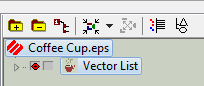 Click on the “Convert” tool located on the “Property” Bar.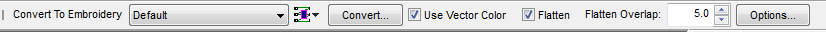 Your graphic is now converted to stitches.Click on the 3D button to see the stitches. You will can also see the stitch count on the Scale Bar.Option 2 – Convert one element at a time to stitchesOpen the graphic into DS Software.On the right side of the screen you will see the project view.  Select the element in the project view that you want to convert to stitches (you can also click on the element on your display screen).Click on the “Convert” tool located on the “Property” Bar.  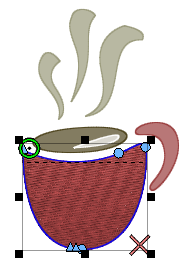 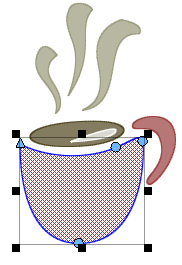 Your element is now converted to stitches.Option 3 – Convert with more control of the element’s thread path and stitch direction. Open the graphic into DS Software.Locate the Project View on the right side of your screen and select the element you want to convert to stitches.Locate the Input toolbar (usually located on the left side of the screen) and click on the “Insert Entry / Exit Points” tool.    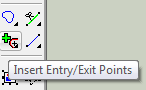 Left click on the element to input the entry point (a green circle will appear) – this is where your stitches will begin.Left click on the element to input the exit point (a red X will appear) - this will be where your lock stitches are placed.Left click and drag your mouse across the element – this is your stitch direction.Your element is now converted to stitches.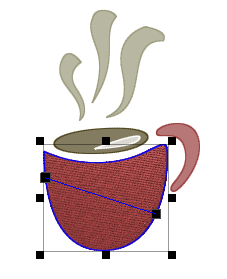 *For more information on graphics or vector conversion please see the Design Shop help system.